Областное государственное профессиональное образовательное бюджетное учреждение«Сельскохозяйственный техникум»                                         Методическая разработка «ТЕХНОЛОГИИ АКТИВНОГО ОБУЧЕНИЯ»                                                             Выполнила:                   Шилобокова Н.В. Преподаватель экономических дисциплин                                              «Сельскохозяйственный техникум»ЕАОг. Биробиджан 2016СодержаниеВведение                                                                                                              31.Историко-педагогические аспекты технологий активного обучения       71.1 Сущность технологий активного обучения                                              71.2 Специфика технологий активного обучения в СПО                               13 2.Опыт практической реализации технологий активного обучения по специальности «Экономика и бухгалтерский учет (по отраслям)»         16 2.1 Особенности содержания и результаты учебной работы по специальности «Экономика и бухгалтерский учет (по отраслям)»            16 2.2 Технологии активного обучения по специальности «Экономика и           бухгалтерский учет (по отраслям)»                                                       24Заключение                                                                                                         39Литература                                                                                                          41Хороших методов существует
ровно столько, сколько
существует хороших учителей.
Д. ПойаВВЕДЕНИЕТребования работодателей к современному специалисту, а также Федеральный государственный образовательный стандарт среднего профессионального образования ориентированы, прежде всего, на умение самостоятельной деятельности и творческий подход к специальности.     Профессиональный рост специалиста зависят от умения проявить инициативу, решить нестандартную задачу, от способности к планированию и прогнозированию самостоятельных действий. Стратегическим направлением повышения качества образования в этих условиях является оптимизация системы управления учебной работой студентов, в том числе и их самостоятельной работой.Переход на компетентностную модель образования предполагает значительное увеличение доли самостоятельной познавательной деятельности студентов, при этом самостоятельная работа студента направлена не только на достижение учебных целей - обретение соответствующих компетенций, но и на формирование самостоятельной жизненной позиции как личностной характеристики будущего специалиста, повышающей его познавательную, социальную и профессиональную мобильность, формирующую у него активное и ответственное отношение к жизни.Методологическую основу самостоятельной работы студентов составляет компетентностный подход в образовании, на базе которого осуществляется формирование общих и профессиональных компетенций, самостоятельного труда специалиста и квалифицированного рабочего, необходимых как для самообразования, так и для дальнейшего повышения квалификации в системе непрерывного образования, развития профессиональной карьеры.   Федеральный закон Российской Федерации от 29 декабря 2012 г. N 273-ФЗ «Об образовании в Российской Федерации» открыл новую эру взаимоотношений в области обучения подрастающего поколения и взрослых граждан. Данный законодательный акт соответствует актуальным процессам и требованиям системы образования, которая со времени принятия закона стала намного эффективнее и цивилизованнее. Все положения этого документа разрабатывались с ориентацией на особенности и традиции системы обучения в России. В результате был получен эффективный правовой инструмент для регулирования отношений и явлений в одной из самых важных областей современного социума. Статья 68 Среднее профессиональное образование направлено на решение задач интеллектуального, культурного и профессионального развития человека и имеет целью подготовку квалифицированных рабочих или служащих и специалистов среднего звена по всем основным направлениям общественно полезной деятельности в соответствии с потребностями общества и государства, а также удовлетворение потребностей личности в углублении и расширении образования. [32]В настоящее время учебный процесс требует постоянного совершенствования, так как происходит смена приоритетов и социальных ценностей: научно-технический прогресс все больше осознается как средство достижения такого уровня производства, который в наибольшей мере отвечает удовлетворению постоянно повышающихся потребностей человека, развитию личности. Поэтому современная ситуация в подготовке специалистов требует коренного изменения стратегии и тактики обучения. Главными характеристиками выпускника любого образовательного учреждения являются его компетентность и мобильность. В этой связи акценты при изучении учебных дисциплин переносятся на сам процесс познания, эффективность которого полностью зависит от познавательной активности самого студента. Успешность достижения этой цели зависит не только от того, что усваивается (содержание обучения), но и от того, как усваивается: индивидуально или коллективно, в авторитарных или гуманистических условиях, с опорой на внимание, восприятие, память или на весь личностный потенциал человека, с помощью репродуктивных или активных методов обучения.В соответствии с ФГОС СПО специальности «Экономика и бухгалтерский учет (по отраслям)» основной задачей средних специальных учебных заведений является освоение профессиональных и общих компетенций. При выполнении этой задачи студенты с одной стороны овладевают знаниями, необходимыми в труде, с другой – приобретают профессиональные умения и навыки. В труде специалиста важное место занимают умения – способность использовать практические знания в сложных производственных условиях.  Каждая специальность уникальна, поэтому нет универсальных методик по освоению профессиональных компетенций.       Настоящий специалист должен уметь делать правильные расчеты, анализировать производственные ситуации, делать соответствующие выводы, принимать решения, контролировать результаты своего труда. Для этого необходимо овладеть профессиональными умениями и навыками, практическим опытом. Задача преподавателя – так разработать методику проведения, содержание практических занятий, чтобы они полностью охватывали весь изученный материал, были максимально приближены к производственным условиям.        Активные методы обучения — это методы, которые побуждают учащихся к активной мыслительной и практической деятельности в процессе овладения учебным материалом. [1]  Активное обучение предполагает использование такой системы методов, которая направлена главным образом не на изложение преподавателем готовых знаний, их запоминание и воспроизведение, а на самостоятельное овладение учащимися знаниями и умениями в процессе активной мыслительной и практической деятельности.       Основное внимание акцентируется именно на практических занятиях, деловых играх, где приобретаются и отрабатываются основные приемы и методы ведения технологического процесса.         Разработка и внедрение активных методов обучения представлена в разных областях научного знания и исследована многими педагогами и психологами, но недостаточно изучено использование активных методов обучения в условиях техникума, что предопределило актуальность данной темы, активный метод обучение специалиста.     Педагогические технологии на сегодняшний день являются актуальной темой в работе преподавателя.     Педагогические технологии – это построение деятельности педагога, в котором все входящие в него действия представлены в определенной целостности и последовательности, а выполнение предполагает достижение необходимого результата и имеет вероятностный прогнозируемый характер. Творчески работающими педагогами ведутся активные поиски дидактических средств и методов, которые могли бы сделать процесс обучения похожим на хорошо отлаженный механизм. Существуют различные подходы к определению педагогической технологии (их более 300В частности, педагогическая технология - это системная совокупность и порядок функционирования всех личностных, инструментальных и методических средств для достижения педагогических целей (М.В. Кларин) [11].Педагогическая технология - это совокупность средств и методов воспроизведения теоретически обоснованных процессов обучения и воспитания, позволяющих успешно реализовывать поставленные образовательные цели (В.П. Беспалько) [2] и т.д.ИСТОРИКО-ПЕДАГОГИЧЕСКИЕ АСПЕКТЫ ТЕХНОЛОГИЙ АКТИВНОГО ОБУЧЕНИЯ.1.1 Сущность технологий активного обучения      Термин «Педагогическая технология» и первые разработки в этой области появились в США в 50-е годы ХХ века. Через 15-20 лет педагогической технологией были охвачены сферы образования всех развитых стран мира. В последующие годы география использования педагогической технологии непрерывно расширялась.       Период появления педагогической технологии характеризуется интенсивностью ускорения научно-технического прогресса (НТП). Результатами науки этого периода стали потоки открытий, на основе которых разрабатывались новые поколения техники и технологий. Вырабатываемая продукция стала отличиться наукоемкостью, оригинальностью, сложностью, высоким качеством и эффективностью. Способ и условия производства, интенсивно изменяясь, ставили перед системой образования кардинально новые требования.      Педагогическая технология одна из таких наук появившиеся на стыке двух наук «Педагогика» и «Технология». Педагогическая технология способствовала обеспечению подготовки кадров на уровне требований ускоренного научно-технического прогресса. Слагаемые педагогической технологии возникли также на основе требований соответствующей эпохи. «Педагогика» - это наука, изучающая закономерности передачи старшими поколениями и активного усвоения младшими поколениями социального опыта необходимого для жизни и труда. Общественный прогресс стал возможен лишь потому, что каждое новое поколение овладевало опытом предков, обогащало его и передавало своим потомкам. Термин «Педагогика» возникло в Древней Греции, основой которого является слово «педагог». В Древней Греции педагогом называли раба, приставленный к ученику сопровождавший его в школу, прислуживающий ему на занятиях и вне их. Греческое слово «пейдагог» («пейди» - ребенок, «гогос» - вести) можно перевести как «детовождение». Таким образом, «педагогика» в буквальном переводе с греческого означает – детовождение. Занятия в школах вели учителя – дидаскалы (дидаско – я учу, позже «дидактика» - теория обучения). Сначала эта отрасль знания разрабатывалась в недрах философии.         В начале XVII века педагогика была вычленена из системы философского знания английским философом и естествоиспытателем Фрэнсисом Бэконом (1561-1626). В 1623 году он издал трактат «О достоинстве и увеличении наук», в котором в качестве отдельной отрасли знания назвал педагогику как науку о «руководстве чтением». В том же столетии статус педагогики как самостоятельной науки был закреплен трудами и авторитетом выдающегося чешского педагога Яна Амоса Коменского (1542-1670). Он создал знаменитый труд «Великая дидактика», в которой разработал основные вопросы теории и организации учебной работы.       Предметом педагогики является процесс направленного развития и формирования человеческой личности в условиях её обучения, образования, воспитания.        Тем самым педагогика предстает как наука об исследовании сущности развития и формирования человеческой личности и определения на этой основе теории и методики воспитания и обучения как специального организованного педагогического процесса. Педагогика как наука возникла в период становления расширенного производства, требующая организацию массового обучения.       С формированием «технологии» как науки, стало возможным тиражирование технологии и на этой основе осуществлять массовую подготовку специалистов и организовывать массовое производство. Закономерным является то, что «Технология» и «Педагогика» как науки сформировались в исторически одинаковый период времени. Так как организация расширенного и массового производства потребовало наличие массового обучения. Таковым именно является научное наследие Я.А.Коменского, разработавшим основы массового обучения.         Такой же закономерностью является возникновение педагогической технологии отвечающим несравненно высоким и сложным требованиям интенсивного научно-технического прогресса второй половины ХХ века.Развитие общества и образования — это двуединый процесс, которое можно представить, как систему «общество-образование». Последнее характеризуется такими факторами как способ производства, средства обучения и система обучения (Рис. 1).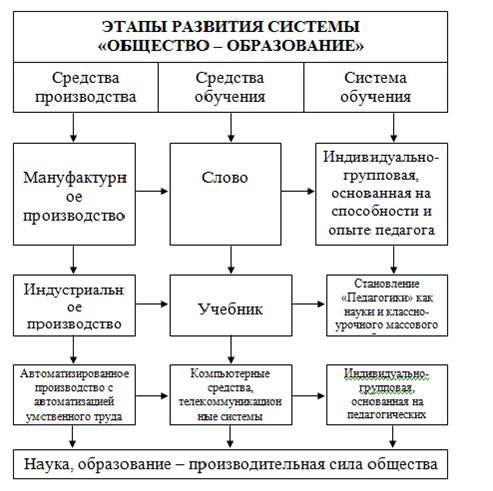 Рис. 1. Объективность становления науки «Педагогическая технология»         На этом рисунке наглядно показана объективность развития основных этапов, развития систем обучения и становление «педагогической технологии» как науки во второй половине ХХ века. Современное развитие характеризуется тем, что наука стала непосредственной производительной силой общества.       При наличии множества определений педагогической технологии и отсутствием стандартизации этого термина, целесообразно обратиться к её определению, данное такой авторитетной организацией, как ЮНЕСКО:«Педагогическая технология» - это системный подход создания, применения, определения всего процесса преподавания и усвоения знаний с учетом технических и человеческих ресурсов и их взаимосвязей, ставшей своей задачей оптимизацию форм образования.          Из этого определения можно выделить обязательные признаки педагогической технологии – это системность и эффективность. К этому следует добавить ещё один из обязательных составляющих признаков педагогической технологии – это воспроизводимость. С учетом этого педагогическую технологию можно охарактеризовать как создание и использование оптимизированного, унифицированного и воспроизводимого учебного процесса.      Педагогикой накоплен громадный массив теоретических знаний и практического опыта. Однако до второй половины ХХ века ни одним выдающимся педагогом не был разработан воспроизводимый педагогический цикл, позволяющий последователям достигать таких же высоких результатов в обучении, как они сами. Причина этого заключается в том, что методы выдающихся педагогов прошлого в значительной мере включали личность педагога. Книги, посвященные проблемам педагогики учат, как того и требует педагогическая наука, на «положительных примерах», на «твердо» установленных истинах, принципах, правилах и закономерностях. И все читающие эти книги усваивают, «как надо» вести учебно-воспитательный процесс, «как надо» работать с учащимися, «как надо» проводить занятия, однако подавляющие большинство из них работать «как надо» не могут. В этом контексте русский педагог-ученый Макаренко А.С. писал «Наше педагогическое производство никогда не строилось по технологической логике. А всегда по логике моральной проповеди. Именно поэтому у нас просто отсутствует все важные отделы производства: технологический процесс, учет операций, конструкторская работа, применение … приспособлений, нормирование, контроль, допуск, браковка». [13] Все то, что отличается в этом высказывании необходимо для создания воспроизводимого педагогического цикла. Именно воспроизводимый педагогический цикл может гарантировать достижение запланированного результата. Однако его создание – это очень сложная задача. Впервые эта задача решена в США усилиями выдающихся ученых Б.Блума, Д.Кратволи, Н.Гронлунда, Дж. Керролла, Дж. Блока, Л.Андерсона и др. Ими была разработана педагогическая технология с воспроизводимым педагогическим циклом, гарантирующим достижения запланированных результатов.      Педагогическая технология, возникшая на основе требований научно-технического прогресса второй середины ХХ века, и служит его ускорению.      Целью педагогической технологии является обеспечение достаточной эффективности образовательного процесса с гарантией достижения студентами запланированных результатов обучения, в условиях массового образования.       Главной задачей педагогической технологии является разработка учебного процесса, обеспечивающего достижения «обычным» педагогом должного эффекта обучения в условиях массового образования.       Предметом педагогической технологии является сам учебный процесс.      Объектами педагогической технологии являются составляющие учебного процесса, представленные на рис. 1        Педагогическая технология как самостоятельная наука в системе образования охватывает все элементы учебного процесса: составление учебного графика и учебного плана, обучение, и оценка его результатов (рис. 2).        Педагогическая технология гарантирует полное усвоение учебного материала, то есть усвоение не менее 80 % программы учебной дисциплины каждым студентом группы.       Педагогика всегда искала пути достижения высокого результата в работе с группой обучающихся, и постоянно совершенствовало свои средства, методы и формы. Она стремилась найти какой-то прием или совокупность приемов, которые позволили бы добиваться желаемой цели. В результате этого появились различные методики. С накоплением педагогического опыта создавались новые, более эффективные методики. Однако результаты практической работы по создаваемым методикам не всегда отвечали всевозрастающим требованиям. Проблемы стабильности в обучении, гарантии достижения запланированных результатов оставались.            В работах Коменского есть стремления найти такой общий порядок обучения, при котором он осуществлялся бы по единым законам человеческой природы. Основные элементы технологии процесса обучения – урочный принцип, классный принцип, предметность обучения, всеобщий порядок изложения материала сформулированы именно Коменским Я.А. и обеспечили его педагогической системе долгую жизнь в индивидуальном обществе с его потребностью в массовом, а затем и всеобщем образовании. В идеале он видел единый совершенный метод обучения, сравнивая его с четкостью и точностью работы часового механизма. Коменский Я.А. писал – «Искусство обучения не требует ничего иного, кроме искусного распределения времени, предметов и методов. Если мы будем в состоянии точно установить это распределение, то обучать всему школьную молодежь в каком угодно числе будет нисколько не труднее чем, взяв типографские инструменты, ежедневно покрывать изящнейшими буквами тысячи страниц, или чем, установив архимедову машину, перенести дома, башни, всевозможные тяжести или, сев на корабль, переплыть океан и отправиться в Новый Свет. Всё пойдет вперед не менее легко, чем идут часы – так же приятно и радостно, как приятно радостно смотреть на такого рода автомат, и, наконец, с такой верностью, какую можно только достигнуть в подобном искусном инструменте. Итак, во имя всевышнего, попытаемся установить такое устройство школ, которое бы в точности соответствовало часам». [9]        Практически аналогичный комплекс мероприятий включает в себя и процесс подготовки высококвалифицированных специалистов. Этапы подготовки кадров в сфере  образования и подготовки производства аналогичны.        На первом этапе подготовки производства по результатам научно-исследовательских работ осуществляется конструкторская подготовка, а в сфере образования осуществляется подготовка Государственных образовательных стандартов (определяющих «конструкцию» сферы образования).Специфика технологий активного обучения в СПО                                Специфика среднего профессионального образования позволяет наиболее полно и вариативно применять современные педагогические технологии, в том числе и разнообразные активные методы обучения.       Реализация профессионального самоопределения студентов определяется высокой компетентностью преподавателя и эффективностью педагогического взаимодействия.        Педагогическая технология проектируется в соответствии со своими   природными способностями и имеющий достаточный опыт преподавательской работы. Принципы педагогической технологии позволяют создать учебный процесс, который реализуется как воспроизводимый обучающий цикл. [2]       Общая структура педагогической технологии, реализуемая в виде воспроизводимого обучающегося цикла, представлена на рис. 2. Основными элементами педагогической технологии являются:- разработка максимально уточненных учебных целей, установление критериев их измерения и оценки;- разработка и точное описание учебного процесса направленное на достижение учебных целей;- ориентация всего учебного процесса на гарантированное достижение результатов обучения.         Практика разработки педагогической технологии показывает, что для выработки максимально уточненных учебных целей целесообразнее всего пользоваться таксономией американского ученого-педагога Б.Блума.      Установление критериев измерения и их оценка осуществляется с помощью разработанных диагностических тестов. При этом важным является установление минимального уровня усвоения каждого учебного материала. Достижения учебных целей возможно только тогда, когда весь учебный процесс направлен на это.      Направление учебного процесса на достижение учебных целей начинается с разработки учебного плана. В первую очередь необходимо точно установить роль каждой дисциплины учебного плана в подготовке специалиста. Это выполняется на основе государственных образовательных стандартов и тщательного анализа производственной деятельности специалиста. В зависимости от роли учебной дисциплины в подготовке специалиста устанавливаются соотношения видов занятий – лекционных, практических (семинарских) – лабораторных – самостоятельной работы.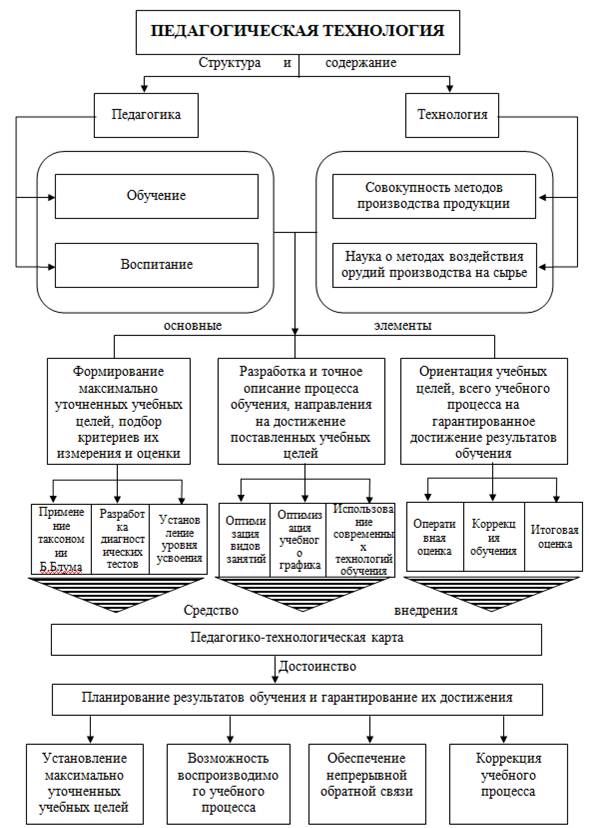 Рис.2. Блок-схема науки «Педагогическая технология»       Для профилирующих дисциплин объем отводимых учебных часов на практические и лабораторные занятия должны превышать лекционные часы, так как здесь важным является приобретения знаний на уровне применения, анализа, синтеза, оценки. То есть необходимым является овладения навыками, необходимыми в профессиональной деятельности. Для других видов учебных дисциплин соотношения видов занятий планируется в других пропорциях.      Наряду с этим на эффективность организации современного учебного процесса в Высшей школе влияет оптимизация соотношений между аудиторными часами и часами отводимые на самостоятельную работу.       С возрастанием курса обучения навыки и необходимость самостоятельной работы возрастает. Это связано с тем, что с возрастанием курса обучения возрастают требования по формированию навыков, выполнения работ связанные с профессиональной деятельностью специалиста.ОПЫТ ПРАКТИЧЕСКОЙ РЕАЛИЗАЦИИ ТЕХНОЛОГИЙ АКТИВНОГО ОБУЧЕНИЯ ПО СПЕЦИАЛЬНОСТИ «ЭКОНОМИКА И БУХГАЛТЕРСКИЙ УЧЕТ (ПО ОТРАСЛЯМ)»          2.1 Особенности содержания и результаты учебной работы по специальности «Экономика и бухгалтерский учет (по отраслям)»        Технология активного обучения результативна при изучении специальных дисциплин, эффективно способствует развитию общих и профессиональных компетенций, совершенствованию интеллектуальных и творческих способностей, социализации обучающихся.Цель применения технологий активного обучения состоит в развитии успешной социализации обучающихся, коммуникативности и успешной адаптации в общественной жизни.Технология основывается на мотивации обучающихся к активному участию в процессе обучения, самостоятельности и развитию творческого мышления. [3]   Структура технологии активного обучения имеет несколько составляющих. Обучающимся предлагается самостоятельно найти решение проблемных ситуаций, исследовать сущность задачи, что мотивирует студентов к самостоятельной поисковой и творческой деятельности (ОК 2. Организовывать собственную деятельность, выбирать типовые методы и способы выполнения профессиональных задач, оценивать их эффективность и качество). Студенты учатся выделять главное и ориентироваться в информационном пространстве, работать самостоятельно и находить нужный объем информации для решения определенных задач (ОК 4. Осуществлять поиск и использование информации, необходимой для эффективного выполнения профессиональных задач, профессионального и личностного развития).В процессе обучения важно использовать индивидуальный дифференцированный подход и применять дидактический материал с различным уровнем сложности, возможность выбора вариантов работ обучающимися, контролировать результаты в процессе выполнения практических заданий, стимулировать положительные результаты самостоятельной творческой деятельности студентов, их индивидуальность.При работе студентов совместно в малых группах из нескольких человек над решением одной задачи и в группах из большего количества обучающихся, где каждый трудится над исследованием своей части, участники анализируют и обсуждают итоги своей деятельности. Совместная мыследеятельность помогает обучающимся освоить принципы коммуникативного взаимодействия, что помогает развить ОК 6 (Работать в коллективе и в команде, эффективно общаться с коллегами, руководством, потребителями).Эффективно использование деловых игр в подаче изученного материала и презентации результатов своей деятельности, когда участники избирают роли, активно работают совместно и в результате решают многие нестандартные ситуации, оказывают взаимоподдержку, учатся коллективному взаимодействию (ОК 7. Брать на себя ответственность за работу членов команды, за результат выполнения заданий).  В результате обсуждения вопросов совместной деятельности, рефлексии, рассмотрения ситуаций, приближенных к реальной жизни студенты учатся принимать решения в стандартных и нестандартных ситуациях и нести за них ответственность (ОК 3. Принимать решения в стандартных и нестандартных ситуациях и нести за них ответственность).Грамотно выбранные информационные технологии при изучении специальных дисциплин позволяют активизировать познавательную деятельность. Применение электронных учебных ресурсов, дидактических раздаточных материалов, видео уроков, мастер-классов, электронного тестирования способствует развитию информационной активности, инициативности и способствуют развитию ОК 5 (Использовать информационно-коммуникационные технологии в профессиональной деятельности).Тематику лекционных занятий возможно раскрыть с использованием изучения проблемных вопросов, коллективного обсуждения в виде дискуссии, цель которой активизировать обучающихся, привить критическое мышление, научить рассуждению, сопоставлению, что развивает индивидуальность личности, повышает самостоятельность и ответственность."Технологии активного обучения — это организация процесса познания, при которой целеустремленная деятельность учителя направлена на разработку и использование таких форм, содержания, приемов и средств обучения, которые способствуют повышению интереса, самостоятельности, творческой активности учащегося в усвоении знаний, формировании умений, навыков в их практическом применении." (Конаржевский Г.М.).        Активные технологии помогают обучающимся ставить цели, планировать их достижение, учатся анализировать, осуществляют самооценку своей учебно-познавательной деятельности, делать выводы.  Учатся самопрезентации результатов своей работы с использованием компьютерных средств и технологий (текстовые и графически редакторы, презентации, САПР), углубляют и расширяют знания в области информационных технологий. [8]   Результаты применения различных форм активного обучения имеют и воспитательную цель: студенты осознают свою ответственность за расширение знаний и углубление информации о своей будущей профессиональной деятельности, проникаются значимостью и необходимостью осознанного выбора своей профессии. (ОК 1. Понимать сущность и социальную значимость своей будущей профессии, проявлять к ней устойчивый интерес).Практическая активная деятельность посредством участия в проектной деятельности стимулирует к самообразованию и самореализации в условиях быстрой смены технологий, развивает межпредметные связи, расширяет кругозор. Студенты стремятся быть квалифицированными специалистами в условиях быстрой смены технологий, чтобы оставаться конкурентоспособными.  (ОК 8. Самостоятельно определять задачи профессионального и личностного развития, заниматься самообразованием, осознанно планировать повышение квалификации. ОК 9. Ориентироваться в условиях частой смены технологий в профессиональной деятельности). Приобретение компетенций зависит от активности обучаемых и формируется в результате осознанной деятельности, имеющей практический смысл. Быть компетентным означает умение мобилизовать в реальной ситуации полученные знания и опыт. Преподаватель является организатором видов и форм познавательной деятельности обучающихся. Критерии оценки качества достижения основной цели активного обучения выражены в совокупности получения теоретических знаний, практического их применения в результатах своей деятельности и развития необходимых общих и профессиональных компетенций.Активные методы обучения предоставляют возможность и обеспечивают проявление большей активности студентов, чем традиционные методы, ведь экспериментально установлено, что в памяти человека остаётся до 10 % того, что он слышит, до 50 % того, что он видит, и до 90 % того, что он делает.Выбирая ту или иную форму проведения урока, я руководствуюсь своими профессиональными и личностными принципами. Например, важно найти такую форму урока, которая бы, кроме того, чтобы выполняла познавательную задачу, могла бы:-задействовать на уроке всех;-в полной мере учесть возрастные особенности (игра – неотъемлемая часть жизни любого человека);-учитывала бы личностные особенности самого преподавателя: темперамент, готовность к импровизации, творчеству.Разумеется, не сразу, и не все студенты становятся активными участниками мыслительной деятельности на занятии. Необходимо время, чтобы они осознавали и принимали этот метод и его преимущества. Наиболее значимые этапы урока с использованием интерактивных форм:разминка; объединение в группы; организация учебной деятельности в группе; подведение итогов; презентация групповых решений; рефлексия. Новые государственные образовательные стандарты РФ могут быть реализованы, и их содержание подчёркивает это, используя инновационные методы.        Суть активных методов обучения, направленных на формирование умений и навыков, состоит в том, чтобы обеспечить выполнение студентами тех задач в процессе решения, которых они самостоятельно овладевают умениями и навыками.      Проявление и развитие активных методов обучения обусловлено тем, что перед обучением были поставлены задачи не только усвоение студентами знаний и формирование профессиональных умений и навыков, но и развитие творческих и коммуникативных способностей личности, формирование личностного подхода к возникающей проблеме.        Теперь рассмотрим такие основные понятия, как метод, форма обучения, обучение, активность обучаемых и активные методы обучения.Н.В. Басова указывает, что существует более 200 определений понятия «метод». [4] Само слово метод в переводе с греческого означает исследование, способ, путь к достижению цели. Так, например, в философском словаре отмечается: «метод - в самом общем значении - способ достижения цели, определенным образом упорядоченная деятельность». [4]Сластенин В.А. Исаев И.Ф. под методом обучения понимают “последовательное чередование способов взаимодействия учителя и учащихся, цели посредством проработки учебного материала”. [23]М.Н. Скаткин дает следующее определение: «Метод обучения предполагает, прежде всего, цель учителя и его деятельности имеющимися у него средствами. В результате возникает цель ученика и его деятельности имеющимися у него средствами». [24]        Из всего вышесказанного можно сделать вывод, что метод - это сочетание способов и форм обучения, направленных на достижение определенной цели обучения. Таким образом метод содержит способ и характер организации познавательной деятельности студентов.      Форма обучения - это организованное взаимодействие преподавателя и студента. Формы обучения могут быть: дневная, заочная, вечерняя, самостоятельная работа студентов (под контролем преподавателя и без), индивидуальная, фронтальная и т.д.[4]       Обучение - это целенаправленное, заранее запроектированное общение, в ходе которого осуществляется отдельные стороны опыта человечества, опыта деятельности и познания. Обучение является важнейшим средством формирования личности и, в первую очередь, умственного развития и общего образования. Процесс обучения направлен на формирование знаний, умений, навыков, опыта творческой деятельности. [5]         Активность обучаемых - это их интенсивная деятельность и практическая подготовка в процессе обучения и применение знаний, сформированных навыков и умений. Активность в обучении является условием сознательного усвоения знаний, умений и навыков. [5]        Так, непосредственное вовлечение студентов в активную учебно-познавательную деятельность в ходе учебного процесса связано с применением приемов и методов, получивших обобщенное название активные методы обучения.  А.М. Смолкин дает следующее определение:       Активные методы обучения - это способы активизации учебно-познавательной деятельности студентов, которые побуждают их к активной мыслительной и практической деятельности в процессе овладения материалом, когда активен не только преподаватель, но активны и студенты. [25]       Активные методы обучения предполагают использование такой системы методов, которая направлена главным образом, не на изложение преподавателем готовых знаний и их воспроизведение, а на самостоятельное овладение студентами знаний в процессе активной познавательной деятельности.      Таким образом, активные методы обучения - это обучение деятельностью. Так, например, Л.С. Выготский сформулировал закон, который говорит, что обучение влечет за собой развитие, так как личность развивается в процессе деятельности. Именно в активной деятельности, направляемой преподавателем, студенты овладевают необходимыми знаниями, умениями, навыками для их профессиональной деятельности, развиваются творческие способности. В основе активных методов лежит диалогическое общение, как между преподавателем и студентами, так и между самими студентами. А в процессе диалога развиваются коммуникативные способности, умение решать проблемы коллективно, и самое главное развивается речь студентов. Активные методы обучения направлены на привлечение студентов к самостоятельной познавательной деятельности, вызвать личностный интерес к решению каких-либо познавательных задач, возможность применения студентами полученных знаний. Целью активных методов является, чтобы в усвоении знаний, умений, навыков участвовали все психические процессы (речь, память, воображение и т.д.).         К активным методам обучения относятся:Мозговой штурм (мозговая атака) - широко применяемый способ продуцирования новых идей для решения научных и практических проблем. Его цель — организация коллективной мыслительной деятельности по поиску нетрадиционных путей решения проблем.Деловая игра — метод имитации ситуаций, моделирующих профессиональную или иную деятельность путем игры, по заданным правилам.«Круглый стол» — это метод активного обучения, одна из организационных форм познавательной деятельности учащихся, позволяющая закрепить полученные ранее знания, восполнить недостающую информацию, сформировать умения решать проблемы, укрепить позиции, научить культуре ведения дискуссии.Анализ конкретных ситуаций - один из наиболее эффективных и распространенных методов организации активной познавательной деятельности обучающихся. Метод анализа конкретных ситуаций развивает способность к анализу нерафинированных жизненных и производственных задач. Сталкиваясь с конкретной ситуацией, обучаемый должен определить: есть ли в ней проблема, в чем она состоит, определить свое отношение к ситуации.Практические занятия — метод активного обучения, обеспечивающий связь теории и практики, содействующий выработке у студентов умений и навыков применения знаний, полученных на лекции и в ходе самостоятельной работы.  Практические занятия по любой учебной дисциплине - это коллективные занятия. Они дают значительный положительный эффект, если в ходе их царит атмосфера доброжелательности и взаимного доверия, если обучающиеся находятся в состоянии раскрепощенности, спрашивают о том, что им неясно, открыто делятся с преподавателем и товарищами своими соображением.2.2 Технологии активного обучения по специальности «Экономика ибухгалтерский учет (по отраслям)»Потребность удовлетворения общества в высококвалифицированных специалистах на сегодняшний день весьма актуальная тема.  Высокие темпы развития экономики, большой объем информации, меняющиеся требования к специалистам, в особенности к специалистам экономических направленностей, предполагает под собой использование различных методов активного обучения. Формирование заявленных в ФГОС компетенций предполагает применение новых технологий и форм реализации учебной работы. В первую очередь – это необходимость перехода от информативных форм и методов обучения к активным, переориентация к деятельностному подходу, поиск возможностей соединения теоретических знаний студентов с их практическими потребностями. [19] Поэтому традиционное обучение, когда студенту передаются только готовое знания, оказывается малоэффективным. Как показывает практика, передача готовых знаний не всегда побуждает студента к готовности и способности выявлять и анализировать поставленные задачи и определять самостоятельно пути их разрешения. Возникает вопрос: как  повысить эффективность учебы и добиться значительного повышения профессиональных компетенций? В чем видится новая роль преподавателя? Преподаватель должен стать квалифицированным консультантом, владеющим современными методами консультирования по решению различных проблем. В подобном случае студент  становится единомышленником преподавателя в решении различных ситуационных задач. Только в  работе данного  направления  студент целенаправленно пополняет те знания, которые связаны с теорией решения той или иной проблемы. Необходимо отметить, что в роли экспертов по предложенным проектам реализации конкретных проблем также выступают сами студенты. Различные способы активизации учебно-познавательной деятельности студентов получили название «методы активного обучения». [30]. Сюда входят и некоторые педагогические приемы, специальные формы проведения занятия. Существуют различные подходы к классификации. Главным отличительным признаком используется степень активизации деятельности студентов. Различают имитационные методы  активного обучения, т.е. такие формы проведения  занятия, в которых учебно-познавательная деятельность студента построена на имитации профессиональной деятельности. Необходимо отметить, что большая часть методов активного обучения имеет многофункциональное значение в учебном процессе. Можно выделить несколько узловых функций и задач учебного процесса: сообщение учебной информации, формирование и совершенствование  профессиональных  умений и навыков, активизация освоения передового опыта, обмена знаниями и опытом, контроль  результатов обучения. [19].От специфики содержания изучаемого материала, общих задач подготовки специалиста, времени которым располагает преподаватель, зависит выбор методов обучения. Только в практической деятельности происходит формирование профессиональных компетенций с использованием упражнений,  анализа производственных ситуаций, решением ситуационных задач.  Развитие познавательного интереса проходит три наиболее общих этапа: ситуационный познавательный интерес, возникающий в условиях новизны, неопределенности; устойчивый интерес к определенному предметному содержанию деятельности; включение познавательных интересов в общую направленность личности, в определенном условном времени, при столкновении позиции. [6]. Деловая учебная игра включает следующие этапы: - ориентация - на данном этапе необходимо представить тему, ознакомить с основными моментами, которые в данной теме используются. На этом же этапе необходимо дать характеристику имитации и игровых правил, общий ход игры;- подготовка к проведению - необходимо предложить сценарий, останавливаясь на игровых задачах, ролях, процедурах игры, подсчета очков; - проведение самой игры - преподаватель организует саму игру, фиксируя следствия игровых действий, т.е. подсчет очков, характером принимаемых решений и т.д. Обсуждение игры, подведение итогов; на данном этапе необходимо провести обсуждение, в ходе которого дается характеристика «событиям» игры, а также их восприятия студентами. Необходимо отметить, что одним из результатов подведения может быть пересмотр игры, сбор и анализ предложений по внесению в нее поправок, изменений. [6 ].       При освоении профессиональных модулей специальности «Экономика и бухгалтерский учет (по отраслям)» предусмотрено более 300 часов лабораторно-практических занятий, для выполнения которых требуется как методическое, так и материально-техническое обеспечение. Задача преподавателя – сделать их интересными, содержательными, органически вписывающимися в изучение данного модуля. Студент осознанно должен подходить к выполнению данных работ, зная, что приобретенные навыки, в дальнейшем будут использованы при выполнении курсового, дипломного проекта, а также в работе по специальности.  	Практическое занятие – это форма организации учебного процесса, предполагающая выполнение студентами по заданию и под руководством преподавателя практических работ. При проведении практических работ используют активные методы обучения, которые побуждают студентов к активной мыслительной и практической деятельности в процессе овладения учебным материалом. 		При отборе содержания практических работ по профессиональному модулю следует руководствуются перечнем профессиональных компетенций, которые должны быть сформированы у специалиста в процессе изучения модуля. В перечень практических занятий по изучаемому модулю я включаю:анализ производственных ситуацийрешение конкретных производственных задачпринятие управленческих решений	Структура проведения практических занятий в принципе традиционна.Она включает в себя:тему работыцель работыинструктаж по выполнению работыинструктаж по технике безопасности (при необходимости)теоретическую частьпрактическую частьобобщение результатоввыводыЗавершается практическое занятие сдачей зачета.	Эффективность практических занятий зависит в значительной мере от качества инструктивных материалов, разработанных преподавателями для каждой практической работы, в которых четко сформулированы цели, задачи работы, методы выполнения, ход работы, вопросы для сдачи зачета, список необходимой литературы. Педагогическое руководство преподавателя заключается в четкой постановке задачи, корректировке действий студентов, проверке результатов. Перед началом практического занятия целесообразно провести входной контроль в виде тестирования, в ходе которого выявляется степень подготовленности студента к дальнейшему практическому занятию и обеспечивается допуск к практическому занятию.		При выполнении практических занятий преподаватель ближе знакомится со студентами, так как во время их проведения в коллективе создается неформальная обстановка, снимается напряженность, скованность, уменьшается стрессовое воздействие. При непосредственном контакте со студентом преподаватель выявляет потенциальные способности каждого, склонности, особенности мышления, возможные затруднения, чтобы в дальнейшем помочь их преодолеть. Кто-то склонен к аналитической деятельности, кто-то обладает отличной графикой и пространственным мышлением, у кого-то золотые руки и т.д. Распознать все индивидуальные задатки возможно в первую очередь при проведении практических занятий, и в дальнейшем их целенаправленно развивать, что в конечном итоге скажется на результатах. И студент, и преподаватель получат моральное удовлетворение от проделанной работы. Зная возможности каждого студента, преподавателю в дальнейшем легче определиться с выбором тематики дипломной работы или проекта. Много случаев, когда успешные студенты весьма посредственно выполняли дипломные работы, и наоборот. В данном случае вина преподавателя, своевременно не распознавшего и не давшего объективную оценку возможностям студента. В итоге – неудовлетворительный результат может оставить неприятный отпечаток на всю жизнь, помешать карьерному росту. Отличные результаты, наоборот, окрыляют.Практические занятие на производстве	Изучение профилирующих дисциплин неразрывно связано с производством, поэтому часть практических занятий проводится непосредственно на предприятий. Лучше один раз увидеть, чем сто раз услышать. Увиденное не заменишь плакатами, макетами, видеофильмами и другими дидактическими материалами. При проведении практических занятий на производстве абстрактные понятия обретают реальные формы. Увиденное хорошо запоминается, и даже мимоходом брошенная реплика, замечание, врезается в память быстрее, чем многократно повторенные термины и определения в аудиториях. Кроме познавательных целей, практические занятия на производстве имеют большое воспитательное значение, дисциплинируют студентов. Кроме инструктажа непосредственно по теме, по технике безопасности, преподаватель обязан провести беседу на морально-этические темы: «Находясь на предприятии, мы представляем наш техникум, являемся его лицом, и поэтому недостойное поведение одного из нас бросает тень на весь коллектив студентов, преподавателей, что недопустимо». Это сдерживает чрезмерные эмоции, успокаивает. Преподаватель должен учить общению с работниками предприятия, независимо от ранга, начиная от дворника, заканчивая директором. Приветливость, доброжелательность, любознательность, желание помочь, быть полезным, всегда найдут живой отклик в душе каждого работника.  Не случайно студенты нашего техникума имеют хорошую репутацию, что в дальнейшем облегчает процесс трудоустройства.Хочется подчеркнуть, что без продуманной и тщательной организации практических занятий невозможно воспитать компетентного, востребованного на рынке труда специалиста, обладающего необходимым багажом не только теоретических знаний, но и приобретенными умениями и навыками. Рациональная организация проведения практических занятий, разнообразие форм их проведения, наличие конечного результата, делает их более привлекательными для студентов, не превращает в пассивных слушателей, активизирует и побуждает к деятельности, к получению результата. Благодаря практическим занятиям выпускники средних специальных учебных заведений зачастую являются более подготовленными к практической деятельности, чем аналогичные специалисты с высшим образованием. (Приложение 1)Электронный учебник, являясь современным средством обучения, существенно повышает качество и эффективность обучения, мотивацию студентов и оптимизирует деятельность преподавателя.          В настоящее время уже ни у кого не вызывает сомнения тот факт, что в условиях информатизации образования меняется парадигма педагогической науки, изменяется структура и содержание образования. Новые методы обучения, основанные на активных, самостоятельных формах приобретения знаний и работе с информацией, вытесняют демонстрационные и иллюстративно-объяснительные и методы, широко используемые традиционной методикой обучения, ориентированной, в основном, на коллективное восприятие информации. [10]                              В целях интенсификации учебного процесса, повышения его эффективности и качества, не менее важна задача использования электронных учебников. Электронный учебник, являясь одной из форм компьютерных обучающих систем, в зависимости от заложенных возможностей может быть отнесен к различным типам. Теперь очевидно, что электронный учебник ставится в один ряд с автоматизированными обучающими системами.На мой взгляд, особого внимания заслуживает описание уникальных возможностей электронных учебников, использование которых создает предпосылки для небывалой в истории педагогики интенсификации образовательного процесса:Возможности электронных учебников существенным образом влияют на развитие личности обучаемого, качественно иную подготовку специалистов новой формации, вооружают человека навыками комфортной жизни в условиях информационного общества      Электронный учебник - компьютерное, педагогическое программное средство, предназначенное, в первую очередь, для предъявления новой информации, дополняющей печатные издания, служащее для группового, индивидуального или индивидуализированного обучения и позволяющее контролировать полученные знания и умения обучаемых [10](Приложение 2)Деловые игры.       На завершающей стадии изучения профессиональных модулей проводятся деловые игры. Деловая игра – это своеобразное моделирование процессов и механизмов управления.  [21] Деловые игры могут проводиться с исследовательскими и учебными целями. И здесь выявляются потенциальные будущие руководящие кадры. Это имеет немаловажное значение при трудоустройстве, так как прежде чем принять на работу выпускника, руководители предприятий обязательно интересуются мнением ведущих преподавателей специальных дисциплин. И здесь должна быть дана объективная оценка, чтобы не подрывать престиж техникума.	 Наряду с указанным, игра может служить и специфической формой донесения учебного материала до студентов. Так, участие в живом моделировании определенного процесса помогает студентам постичь суть изучаемого явления даже в том случае, когда его трудно описать в привычных терминах и формулировках. Перед проведением деловой игры проводится подготовительное занятие, в ходе которого студенты знакомятся с правилами игры, распределяются роли и функции. Затем начинается игровой этап, в котором участники игры изучают ситуацию, анализируют и принимают решение. Важным элементом в проведении игр является обязательный разбор в конце игры, где участники докладывают о проделанной работе и принятых решениях, а преподаватель подводит итоги и оценивает результаты. Деловые игры требуют специальной подготовки, как со стороны преподавателя, так и со стороны студента. Преподавателю следует детально разработать сценарий, чтобы уложиться во времени; студентам - систематизировать знания, умение мобилизовать все внутренние резервы. В ходе проведения деловых игр возможны импровизации, в зависимости от уровня подготовки, темперамента, активности участников игры. Во время игры выделяются лидеры: формальные и неформальные, аккуратные исполнители, генераторы идей, выявляется истинное отношение к будущей профессии.  Мною были проведены деловые игры по дисциплине «Налоги и налогообложение» круглый стол по теме «Поговорим о налогах», по специальным дисциплинам «Своя игра», «Открой себя в бухучете». «Умники и умницы». (Приложение 3)Интегрированный урокИнтегрированный урок - это особый тип урока, объединяющего в себе обучение одновременно по нескольким дисциплинам при изучении одного понятия, темы или явления. В таком уроке всегда выделяются: ведущая дисциплина, выступающая интегратором, и дисциплины вспомогательные, способствующие углублению, расширению, уточнению материала ведущей дисциплины. Преимущества интегрированных уроков заключается в том, что они:-способствуют повышению мотивации учения, формированию познавательного интереса учащихся, целостной научной картины мира и рассмотрению явления с нескольких сторон; -в большей степени, чем обычные уроки, способствуют формированию умения учащихся сравнивать, обобщать, делать выводы, интенсификации учебно-воспитательного процесса, снимают перенапряжение, перегрузку;-интеграция является источником нахождения новых связей между фактами, которые подтверждают или углубляют определенные выводы, наблюдения, учащихся в различных предметах.Прежде чем решиться на интегрированный урок, надо обратить в союзника преподавателя другого предмета, с которым затевается интеграция. Им предстоит определить совместный интерес в интегрировании своих дисциплин. Оба педагога должны давать себе отчет, что их ждет большой труд и немалые затраты времени и сил, гораздо большие, чем при подготовке и проведении раздельных уроков.Самое узкое место интегрированного урока - это технология взаимодействия двух преподавателей, последовательность и порядок их действий, содержание и методы преподнесения материала, продолжительность каждого действия. Взаимодействие их при этом может строиться по-разному. Оно может быть паритетным, с равным долевым участием каждого из них; один из них может выступать ведущим, а другой - ассистентом или консультантом; весь урок может вести один учитель в присутствии другого как активного наблюдателя и гостя.В форме интегрированных уроков целесообразно проводить обобщающие уроки, на которых будут раскрыты проблемы, наиболее важные для двух или нескольких предметов.        Традиционно в техникуме мною с преподавателем Зеленской А.А. интегрированный урок проводится со студентами третьего курса, причем интеграция затрагивает различные дисциплины – «Экономика предприятий», «Анализ финансово-хозяйственной деятельности предприятий», «Бухгалтерский учет» - по теме «Основные средства производства» по специальным дисциплинам: «Экономика организации», «Основы бухгалтерского учета» и профессионального модуля «Практические основы бухгалтерского учета имущества организации» на тему: «Производительность труда, учет труда и заработной платы».(Приложение 4)      Это связано с тем, что на повышенном уровне эти специальности объединяются в одной группе и создается острая необходимость показать важность и взаимосвязь этих специальностей, способность студентов к логическому мышлению, развитию творческих способностей, умению находить оптимальные решения в различных производственных ситуациях. Практика проведения таких интегрированных уроков в игровой форме говорит о том, что студенты с интересом ждут такого мероприятия, к подготовке относятся с большой ответственностью, проявляя неистощимую выдумку, фантазию. С не меньшей ответственностью относятся к таким урокам преподаватели, разрабатывая различные сценарии, подбирая необходимые методические и научные материалы. Этот урок важнее экзамена, так как здесь наиболее ярко раскрывается индивидуальность и коммуникативные способности каждого студента, умение работать в команде, любовь к будущей профессии. Особую значимость в организации интеллектуальных игр приобретает личность педагога, его творческий потенциал, умение изучать студентов, стимулировать их любознательность, инициативу, фантазию, воображение и творчество.Проектная деятельность студентовСегодня будущему специалисту недостаточно одних только теоретических знаний – бурно развивающаяся наука приводит к их стремительному устареванию. Конкурентоспособность на рынке труда зависит от активности человека, гибкости его мышления, способности к совершенствованию своих знаний и опыта. Умение успешно адаптироваться к постоянно меняющемуся миру является основой социальной успешности – этому должно учить сегодня любое образовательное учреждение.Введение в образовательный процесс ФГОС СПО поставило перед учреждениями профессионального образования ряд проблем по выполнению требований, среди которых можно выделить проблему выбора технологий и методов обучения, дающих возможность формировать у студентов общие и профессиональные компетенции.В науке и практике образовательной деятельности предлагается большое разнообразие педагогических технологий, рекомендуемых для формирования компетенций у студентов. В своей работе я взяла на вооружение метод проектов, который на мой взгляд позволяет решать проблему формирования компетенций у студентов как одно из требований образовательных стандартов.        Метод проектов - это способ достижения дидактической цели через детальную разработку проблемы, которая завершается реальным, осязаемым практическим результатом, оформленным определенным образом.  [28] Основное предназначение метода проектов состоит в предоставлении студентам возможности самостоятельного приобретения знаний и умений в процессе решения поставленной проблемы, требующих интеграции знаний из различных предметных областей. Суть этого метода – стимулировать интерес студентов к определенным проблемам, решение которых предполагает владение определенной суммой знаний и через проектную деятельность предполагает практическое применение имеющихся и приобретенных знаний. Этот метод позволяет реально соединить теоретические знания с практическим опытом их применения.        Для студента проект – это возможность максимального раскрытия своего творческого потенциала, средство самореализации. Это деятельность, которая позволяет проявить себя индивидуально или в группе, попробовать свои силы, приложить свои знания, принести пользу, показать публично достигнутый результат. [31]        Для преподавателя учебный проект – это интегративное дидактическое средство развития, обучения и воспитания, которое позволяет вырабатывать и развивать специфические умения и навыки проектной деятельности, а также совместный поиск информации, самообучение, исследовательская и творческая деятельность.        Исследовательские проекты. Этот тип проектов предполагает аргументацию актуальности взятой для исследования темы, формулирование проблемы исследования, его предмета и объекта, обозначения задач исследования в последовательности принятой логики, определение методов исследования, источников информации, выдвижения гипотез решения означенной проблемы, разработку путей ее решения, в том числе экспериментальных, опытных, обсуждение полученных результатов, выводы, оформление результатов исследования, обозначение новых проблем для дальнейшего развития исследования. Студентами техникума бухгалтерского отделения под моим руководством были выполнены следующие исследовательские работы: «Анализ финансового положения и эффективности деятельности Открытого Акционерного Общества Биробиджанской промышленно-торговой трикотажной фирмы "Виктория" (ОАО "Виктория") Выполнили: студентки третьего курса бухгалтерского отделения Вдовина Наталья и Усова Валентина, «Налоги – цена цивилизованности общества» выполнили студентки 3-го курса бухгалтерского отделения Омельченко Дарья и Финтисова Дарья, «Анализ финансового положения и эффективности деятельности Общество с Ограниченной Ответственностью нефтяная компания Роснефть-Сахалинморнефтегаз (ООО «РН-Сахалинморнефтегаз») выполнила студентка пятого курса бухгалтерского отделения Кузнецова Регина.(Приложение 5)    При использовании проектной деятельности изменяется роль преподавателя. Педагог выступает, прежде всего, организатором познавательной деятельности студентов. Его задача - научить студентов учиться самостоятельно.Меняется и роль студента, который вместо пассивного слушателя становится личностью, способной использовать все средства информации, которые ему доступны, проявить свою индивидуальность, свое видение, свои эмоции, свой вкус.  Осуществление плана работы над проектом, как правило, связано с изучением литературы и других источников информации, отбора информации; возможно, с проведением различных, наблюдений, исследований, опросов; с анализом и обобщением полученных данных; с формулированием выводов и формированием на этой основе собственной точки зрения на исходную проблему проекта и способы ее решения. Обязательно в процессе работы возникнут какие-то трудности, которые могут привести к снижению интереса к проекту. Поэтому на этом этапе преподавателю необходимо проводить консультации, находить способы решения возникших трудностей, следить, чтобы студент не потерял мотив к работе. У многих студентов так же не всегда сформировано и “чувство времени”. Им часто кажется, что времени много, можно не торопиться и отложить работу “на потом”. Поэтому необходимо определять контрольные точки – точки проверки работы над проектом. Можно даже проводить оценивание каждого этапа работы. Это стимулирует студентов к равномерному выполнению проекта.Непременным условием проекта является его публичная защита, презентация результата работы. Презентация – это витрина проекта. В ходе презентации автор не только рассказывает о ходе работы и показывает ее результаты, но и демонстрирует собственные знания и опыт в решении проблемы проекта, приобретенную компетентность. Элемент само презентации – важнейшая сторона работы над проектом, которая предполагает рефлексивную оценку автором всей проделанной им работы и приобретенного в ее ходе опыта.Регламент презентации, как правило, предоставляет не более 7–10 минут на выступление. За это короткое время необходимо рассказать о работе, которая была проделана, представить проектный продукт. На этом этапе преподавателю очень важно научить студентов выбирать самое главное, коротко и ясно излагать свои мысли. Лучше, если текст презентации будет написан в виде тезисов. Это позволит не читать все подряд с листа, а лишь сверяться с основными мыслями и ничего не упустить.После презентации автору проекта, придется отвечать на вопросы публики. К этому надо быть готовым. Поэтому преподавателю необходимо с автором проекта проговорить возможные вопросы, выслушать и скорректировать его ответы.Самое сложное это оценить представленный проект. Перед началом работы над проектом студенты должны быть ознакомлены с тем как их работа будет оценена. Четко сформулированные и хорошо разработанные критерии оценивания мотивируют студентов добиваться хорошо понятных целей обучения, давать самооценку своей учебной деятельности, корректировать ее. Главная цель, которую ставит перед собой преподаватель, разрабатывающий критерии оценивания, – показать студентам, как на каждом этапе работы они приближаются к запланированным результатам.Все студенческие проекты носят профессиональный характер, поэтому авторы проектов обязательно выступают перед студенческими группами с целью привлечения к исследовательской деятельности других студентов.Применяя проектную деятельность в процессе подготовки специалистов, мы действительно формируем общие и профессиональные компетенции. Реализуя цели проектного обучения, создаются такие педагогические условия, при которых обучающиеся:-самостоятельно ищут необходимую информацию из разных информационных источников – (ОК 4. Осуществлять поиск и использование информации, необходимой для эффективного выполнения профессиональных задач, профессионального и личностного развития);-используют приобретенные знания для решения поставленных задач, оценивают их правильность – (ОК 2. Организовывать собственную деятельность, выбирать типовые методы и способы выполнения профессиональных задач, оценивать их эффективность и качество);-развивают исследовательские умения (умения выявления проблем, сбора информации, наблюдения, проведения эксперимента, анализа) – (ОК 3. Принимать решения в стандартных и нестандартных ситуациях и нести за них ответственность);-учатся презентовать свои проекты (ОК 5. Использовать информационно-коммуникационные технологии в профессиональной деятельности).-учатся совместному труду (ОК 6. Работать в коллективе и команде, эффективно общаться с коллегами, руководством, потребителями. ОК7. Брать на себя ответственность за работу членов команды (подчиненных), результат выполнения заданий).С точки зрения компетентностного подхода применение проектной деятельности позволяет так же формировать у обучающихся и значимые для будущей профессиональной социализации и профессиональные компетенции, которые в большей степени будут показаны при выполнении выпускной квалификационной работы.Включение обучающихся в проектную деятельность позволяет преобразовывать теоретические знания в профессиональный опыт и создает условия для саморазвития личности, позволяет реализовывать творческий потенциал, помогает обучающимся самоопределиться и само реализоваться, что, в конечном счете, формирует общие и профессиональные компетенции выпускников учреждений среднего профессионального образования, обеспечивающих конкурентоспособность и востребованность на рынке труда.ЗАКЛЮЧЕНИЕ       С развитием научно-технического прогресса, увеличивается объем информации, обязательной для усвоения. Установлено, что информация быстро устаревает и нуждается в обновлении. Отсюда вытекает следующее, что обучение, которое ориентировано главным образом на запоминание и сохранение материала в памяти, уже только отчасти сможет удовлетворять современным требованиям.Значит, выступает проблема формирования таких качеств мышления, которые позволили бы студенту самостоятельно усваивать постоянно возобновляющуюся информацию, развитие таких способностей, которые, сохранившись и после завершения образования, обеспечивали человеку возможность не отставать от ускоряющегося научно-технического прогресса.Из этого можно сказать, что нужны новые методы и подходы в обучении, которые могли научить студентов учиться, т.е. самостоятельно находить и усваивать нужную информацию. Ведь, то, что усвоено самостоятельно, методом проб и ошибок усваивается лучше.       Активные методы обучения создают условия для формирования и закрепления профессиональных знаний, умений и навыков у студентов техникума. Они оказывают большое влияние на подготовку студентов к будущей профессиональной деятельности. Вооружают студентов основными знаниями, необходимыми специалисту в его квалификации, формируют профессиональные компетенции. Использование преподавателями активных методов в процессе обучения способствует преодолению стереотипов в обучении, выработке новых подходов к профессиональным ситуациям, развитию творческих способностей студентов.	В заключение хочется подчеркнуть, что без продуманной и тщательной организации практических занятий, как одной из форы активного обучения, невозможно воспитать грамотного, востребованного на рынке труда специалиста. Рациональная организация проведения практических занятий, разнообразие форм их проведения, наличие конечного результата, делает их более привлекательными для студентов, не превращает в пассивных слушателей, активизирует и побуждает к деятельности, к получению результата. Благодаря практическим занятиям выпускники средних специальных учебных заведений зачастую являются более подготовленными к практической деятельности, чем аналогичные специалисты с высшим образованиемИспользование метода активного обучения в преподавании экономических дисциплин представляется очень эффективным и незаменимым средством формирования и развития профессиональных компетенций в процессе обучения студентов среднего профессионального образования, т.к. способствуют лучшему и более глубокому усвоению информации, формируют устойчивый интерес к экономической сфере общественной жизни и выбранной специальности.  Формируется собственное мнение о значимости своей профессии, развиваются способности к использованию учётной информации для принятия управленческих решений, что, безусловно, бесценно для успешной карьеры.        Таким образом, правильно выбранные педагогом методы обучения позволяют конструировать интересное учебное занятие, обеспечивающее достижение поставленных дидактических целей, воспитательных и развивающих задач, формирование у студентов необходимых знаний и умений.           Закон «Об образовании в РФ  Глава 5 Статья 48 гласит педагогические работники обязаны: осуществлять свою деятельность на высоком профессиональном уровне, обеспечивать в полном объеме реализацию преподаваемых учебных предмета, курса, дисциплины (модуля) в соответствии с утвержденной рабочей программой; развивать у обучающихся познавательную активность, самостоятельность, инициативу, творческие способности, формировать гражданскую позицию, способность к труду и жизни в условиях современного мира, формировать у обучающихся культуру здорового и безопасного образа жизни; применять педагогически обоснованные и обеспечивающие высокое качество образования формы, методы обучения и воспитания; систематически повышать свой профессиональный уровень.   [32]СПИСОК ЛИТЕРАТУРЫ1.Балаев А.А. Активные методы обучения. М., 2006. 2. Беспалько В.П. «Слагаемые педагогической технологии» М., 1989,    3.Борисова Н.В. Образовательные технологии как объект педагогического выбора: Учеб. Пособие. – М., 2000.4. Басова Н.В. Педагогика и практическая психология. Ростов на Дону, 2000.5. Вербицкий А.А. Активное обучение в высшей школе: контекстный подход. М.: «Высшая школа», 2001.6. Вербицкий А.А. Деловая игра как метод активного обучения // «Современная высшая школа». - 2005. - №3. - С.23-28.7. Гузеев В.В. Методы и организационные формы обучения. М.: «Народное образование», 2001.8.Загвязинский В. И. Педагогическое творчество преподавателя. — 2000.9. Коменский Я.А. Избранные педагогические сочинения: В 2-х т. Т.1. М.: Педагогика. 1982. 656 с10. Кузнецов А.А. Сергеева Т.А. Компьютерная программа и дидактика // Информатика и образование. - 2006, № 211.Кларин М.В Педагогические технологии. М Арена 1989 г.12. Матюшкин А.М. Активные проблемы психологии высшей школы. М., 1977.13.Макаренко А.С «Педагогическая поэма» Сост. Вступ.примеч.пояснения с. Невская М: ИТРК 2003 г. 736 с.14. Педагогика / Под ред. Нойнера Г., Бабанского Ю.К. М., 1984.15. Петровский А.В., Ярошевский М.В. Психология. М., 2000.16. Платов В.Я. Деловые игры:разработка,организация, проведение. М., 1991.17. Психология и педагогика / Под ред. Абульхамовой К.А., Васиной Н.В., Лаптева Л.Г., Сластенина В.А. М.: «Совершенство», 1998.18. Психология и педагогика. / Под ред. Николаенко В.Н., Залесов Г.Н., Андрюшина Т.В. и др. Москва - Новосибирск, 2000.19. Реутова Е. А. Применение активных и интерактивных методов обучения в образовательном процессе вуза (методические рекомендации для преподавателей  Новосибирского ГАУ). – Новосибирск: Изд-во, НГАУ, 2012. 20.Сатыбалдина К., Тарасенко Р. Проблемное обучение как основа формирования творческого мышления студентов. А.-А., 1991.21. Сборник деловых игр, конкретных ситуаций и практических задач / Под ред. Матирко В.И. М.: «Высшая школа», 1991.22. Ситаров В. А. Дидактика - М.: ACADEMA, 2002.23. Сластенин В. А., Исаев И. Ф., Шиянов Е. Н. Педагогика: педагогические теории, системы, технологии - М.: ACADEMA, 2002.24.М.Н. Скаткин   Методы активного обучения. М., 199125. Смолкин А.М. Методы активного обучения. М., 1991.26. Филатов О.К. Информатизация современных технологий обучения в высшей школе. Ростов на Дону, 1997Дубровина О. С. Использование проектных технологий в формировании общих и профессиональных компетенций обучающихся. Проблемы и перспективы развития образования (II): материалы междунар. заоч. науч. конф. (г. Пермь, май 2012 г.). — Пермь: Меркурий, 2012. — С. 124-126.27.Колесникова И.А. Педагогическое проектирование. М.: Академия, 2007.28.Лазарев Т. Проектный метод: ошибки в использовании // Первое сентября. 2011. N 1. С. 9-10.29.Митрофанова Г.Г. Трудности использования проектной деятельности в обучении // Молодой ученый. 2011. N 5. Т.2. С. 148-151.30. Новиков А.М.,  Новиков Д.А.  Методология.  –  М.:  СИН-ТЕГ, 2007. – 668 с.31.Ступницкая М.А. Новые педагогические технологии: организация и содержание проектной деятельности учащихся: лекции. М.: Изд-во Моск. пед. ун-та, 2009. С. 13232.Федеральный закон Российской Федерации от 29 декабря 2012 г. N 273-ФЗ «Об образовании в Российской Федерации»33. Выгодский Л.С. Педагогическая психология М. «Педагогика», 199134.Конаржевский Ю.А. Методы активного обучения. - М: ОЦ «Педагогический поиск», 2000.- 320 с.